12. 05- klasa 7Temat: Akcent wyrazowy.Zapoznaj się z informacjami zawartymi w poniższej notatce.Ćwiczenia dotyczące akcentowania wyrazów podczas dzisiejszej lekcji on- line o godzinie 12.00.Dawid ma lekcję on- line o godzinie 12.40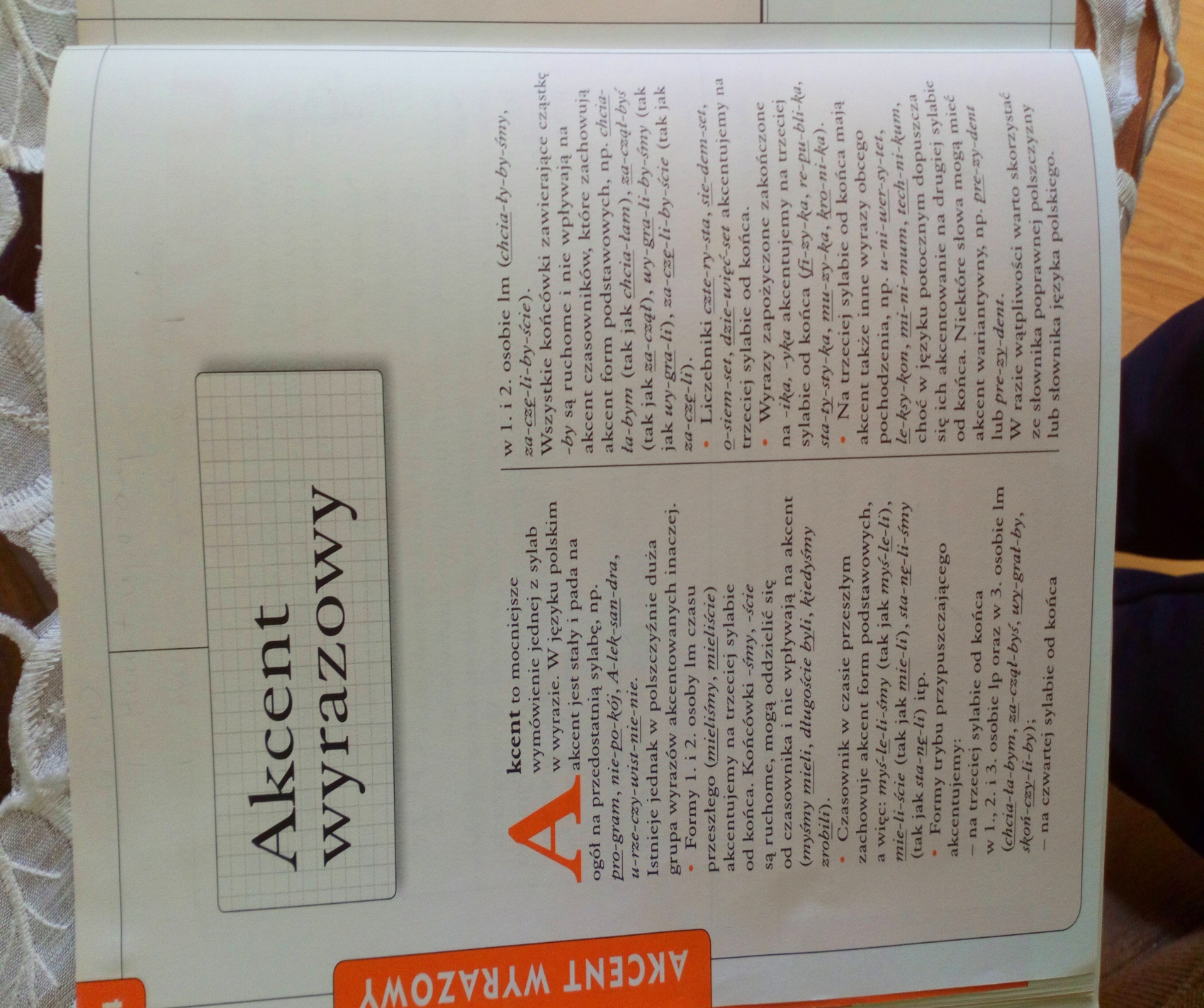 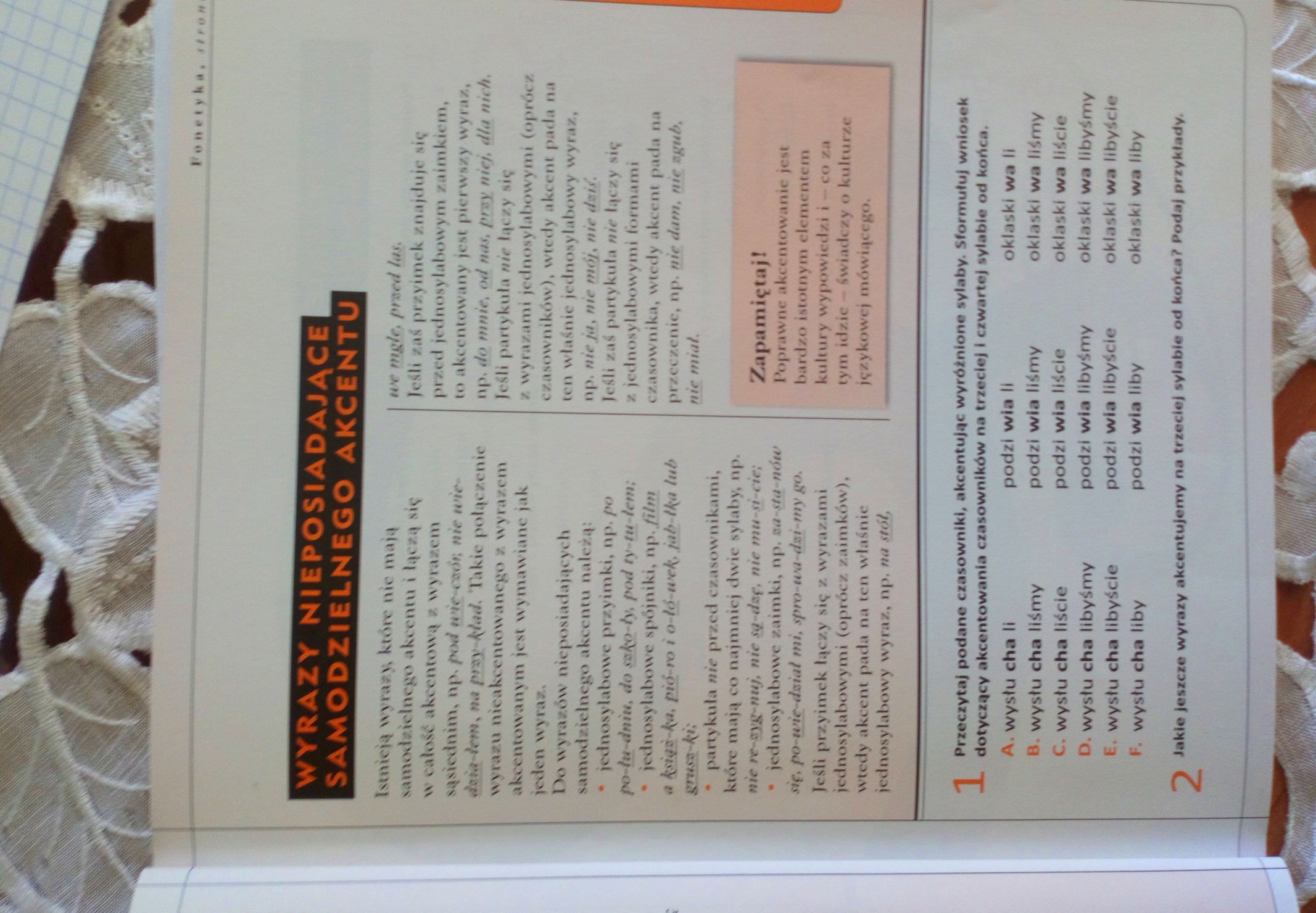 